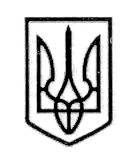 УКРАЇНАСТОРОЖИНЕЦЬКА МІСЬКА РАДАСТОРОЖИНЕЦЬКОГО РАЙОНУЧЕРНІВЕЦЬКОЇ ОБЛАСТІХХVІ сесія  VІІ скликанняР  І  Ш  Е  Н  Н  Я    №   374 -26/201821 грудня 2018 року                                                                        м.СторожинецьПро внесення змін до рішення ХХІV сесії Сторожинецької міської ради VII скликаннявід 22 листопада 2018 року № 286-24/2018 «Про організацію харчування дітей-інвалідіву закладах загальної середньої освіти»Відповідно до законів України «Про освіту», «Про загальну середню освіту», розглянувши інформацію т.в.о. начальника відділу освіти, молоді та спорту Сторожинецької міської ради  Стрілецького Я.Г.  «Про внесення змін до рішення сесії Сторожинецької міської ради від 22 листопада 2018 року №286-24/2018 «Про організацію харчування дітей-інвалідів у закладах загальної середньої освіти»,	міська рада вирішила:1.Внести зміни до рішення сесії Сторожинецької міської ради від 22 листопада 2018 року №286-24/2018 «Про організацію харчування дітей-інвалідів у закладах загальної середньої освіти» виклавши п.1 у такій редакції:«Забезпечити безкоштовним харчуванням дітей-інвалідів 1-11 класів (крім дітей-інвалідів, які навчаються за індивідуальною формою на дому) у закладах загальної середньої освіти протягом 2019 року.          2. Контроль за виконанням рішення покласти на першого заступника міського голови  Брижака П.М. і постійну комісію з питань освіти, фізичного виховання та культури  (Чернявська Т.К.).   Сторожинецький міський голова                                  М. М. Карлійчук         	